ACKNOWLEDGEMENTS
	First and foremost, the writer would praise and thanks to Almighty God, because of His blessings the writer can complete this research. The writer got suggestions, criticism and guidance from many people. Therefore, the writer would like to extend her sincere and special thanks toDr. KRT. Hardi Mulyono K. Surbakti, as the Rector of UMN Al-Washliyah Medan, Dr. Samsul Bahri., M.Si, as the Dean of the Faculty of Teachers’ Training and Education of Muslim Nusantara University,Zulfitri, S.S., M.A, as the leader of English Department of UMN Al-Washliyah Medan Nurhafni Siregar, S.Pd., M.Hum, as the first consultant, who has given correction, suggestion, comments, criticism for completing her research,The lectures of the English Department of FKIP UMN Al Washliyah Medan who have taught her,The writer’s beloved parents, Budi Tarigan and Jernih Br Sembiring, who always support her financial, moral and for their love and praying in finishing her study at FKIP UMN Al Washliyah Medan,The writer’s beloved brother, Kesatria Tarigan and Andreas Tarigan, who always support her financial, motivation, praying, and everything.The writer’s beloved best friend, Emya Gresta Br Sembiring, Winda Sari Br Sembiring, Prita Anjeli Br Tarigan, Khairani, Yudika Riang Halawa, 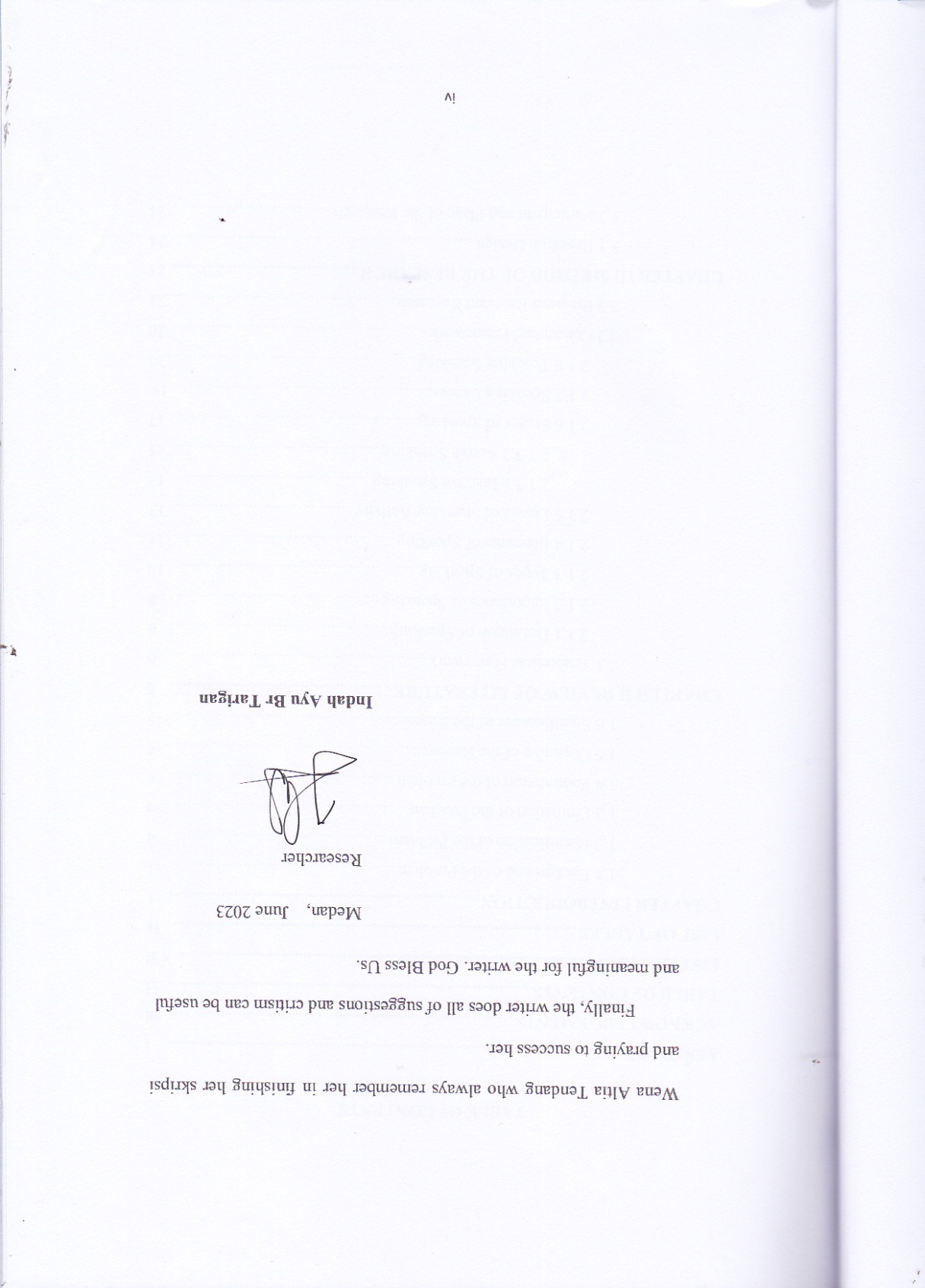 